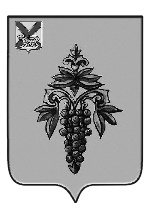 АДМИНИСТРАЦИЯЧУГУЕВСКОГО МУНИЦИПАЛЬНОГО РАЙОНАПРИМОРСКОГО КРАЯПОСТАНОВЛЕНИЕ25 мая 2020 года                                   с. Чугуевка                                                   360-НПАО внесении изменений в постановление администрации Чугуевского муниципального района от 26 ноября 2019 года № 762-НПА «Об утверждении муниципальной программы «Развитие культуры Чугуевского муниципального округа» на 2020–2027 годы»На основании Устава Чугуевского муниципального района, руководствуясь Порядком принятия решений о разработке, формировании, реализации и проведения оценки эффективности реализации муниципальных программ в Чугуевском муниципальном районе, утвержденным постановлением администрации Чугуевского муниципального района от 08 ноября 2013 года № 936, администрация Чугуевского муниципального районаПОСТАНОВЛЯЕТ:Внести в постановление администрации Чугуевского муниципального района от 26 ноября 2019 года № 762-НПА «Об утверждении муниципальной программы «Развитие культуры Чугуевского муниципального округа» на 2020–2027 годы» (далее Постановление) следующие изменения:1.1. Пункт «Объём средств бюджета Чугуевского муниципального округа на финансирование муниципальной программы и прогнозная оценка привлекаемых на реализацию ее целей средств федерального и краевого бюджетов» паспорта Программы изложить в следующей редакции:1.2. Приложение № 1 Программы «Сведения о целевых индикаторах, показателях муниципальной программы «Развитие культуры Чугуевского муниципального округа» на 2020-2027 годы отдельных мероприятий» изложить в редакции приложения 1 к настоящему постановлению.1.5. Приложение № 2 Программы «Обобщённая характеристика реализуемых в составе муниципальной программы «Развитие культуры Чугуевского муниципального округа» на 2020-2027 годы отдельных мероприятий» изложить в редакции приложения 2 к настоящему постановлению.1.6. Приложение № 4 Программы «Информация о ресурсном обеспечении муниципальной программы «Развитие культуры Чугуевского муниципального округа» на 2020-2027 годы за счёт средств бюджета Чугуевского муниципального округа, прогнозная оценка привлекаемых средств федерального и краевого бюджетов» изложить в редакции приложения 3 к настоящему постановлению.2. Контроль за исполнением данного постановления возложить на заместителя главы администрации Чугуевского муниципального района С.А. Сидорова.3. Настоящее постановление подлежит официальному опубликованию и размещению на официальном сайте в сети Интернет.Глава Чугуевского муниципального района,глава администрации                                                                                Р.Ю. ДеменевПриложение 2к постановлению администрации Чугуевскогомуниципального района от 25 мая 2020 года № 360-НПА«Приложение № 2к муниципальной программе«Развитие культуры Чугуевского муниципального округа» на 2020-2027 годы, утвержденной постановлением администрации Чугуевского муниципального района от 26.11.2019 г. №762-НПАОБОБЩЕННАЯ ХАРАКТЕРИСТИКА РЕАЛИЗУЕМЫХ В СОСТАВЕ МУНИЦИПАЛЬНОЙ ПРОГРАММЫ «РАЗВИТИЕ КУЛЬТУРЫ ЧУГУЕВСКОГО МУНИЦИПАЛЬНОГО ОКРУГА» НА 2020-2027 ГОДЫ ОТДЕЛЬНЫХ МЕРОПРИЯТИЙПриложение 3к постановлению администрации Чугуевскогомуниципального района от 25 мая.2020 г. № 360-НПАОбъём средств бюджета Чугуевского муниципального округа на финансирование муниципальной программы и прогнозная оценка привлекаемых на реализацию ее целей средств федерального и краевого бюджетовобщий объём средств финансирования Программы – 766 105 398,06 руб., в том числе:из бюджета Чугуевского муниципального округа – 656 879 599,15 руб., в том числе по годам:2020 год – 75 658 453,15 руб.2021 год – 57 004 425,00 тыс. руб.2022 год – 52 548 721,00 руб.2023 год – 94 343 600,00 руб.2024 год – 93 993 600,00 руб.2025 год – 95 343 600 руб.2026 год – 93 993 600 руб.2027 год – 93 993 600 руб.прогнозная оценка средств, привлекаемых на реализацию целей Программы, составляет:межбюджетных трансфертов:из федерального бюджета – 87 500,00 руб., в том числе по годам:2020 год – 87 500,00 руб.2021 год - 0,00 руб.2022 год - 0,00 руб.2023 год - 0,00 руб.2024 год - 0,00 руб.2025 год - 0,00 руб.2026 год - 0,00 руб.2027 год - 0,00 руб.из краевого бюджета – 109 138 298,91 руб., в том числе по годам:2020 год - 1 504 514,91 руб.2021 год – 107 633 784,00 руб.2022 год - 0,00 руб.2023 год - 0,00 руб.2024 год - 0,00 руб.2025 год - 0,00 руб.2026 год - 0,00 руб.2027 год - 0,00 руб.Приложение 1к постановлению администрации Чугуевскогомуниципального района от 25 мая 2020 года № 360-НПА«Приложение № 1к муниципальной программе«Развитие культуры Чугуевского муниципального округа»на 2020-2027 годы, утвержденной постановлениемадминистрации Чугуевского муниципального округаСВЕДЕНИЯ О ЦЕЛЕВЫХ ИНДИКАТОРАХ, ПОКАЗАТЕЛЯХ МУНИЦИПАЛЬНОЙ ПРОГРАММЫ «РАЗВИТИЕ КУЛЬТУРЫ ЧУГУЕВСКОГО МУНИЦИПАЛЬНОГО ОКРУГА» НА 2020-2027 ГОДЫПриложение 1к постановлению администрации Чугуевскогомуниципального района от 25 мая 2020 года № 360-НПА«Приложение № 1к муниципальной программе«Развитие культуры Чугуевского муниципального округа»на 2020-2027 годы, утвержденной постановлениемадминистрации Чугуевского муниципального округаСВЕДЕНИЯ О ЦЕЛЕВЫХ ИНДИКАТОРАХ, ПОКАЗАТЕЛЯХ МУНИЦИПАЛЬНОЙ ПРОГРАММЫ «РАЗВИТИЕ КУЛЬТУРЫ ЧУГУЕВСКОГО МУНИЦИПАЛЬНОГО ОКРУГА» НА 2020-2027 ГОДЫПриложение 1к постановлению администрации Чугуевскогомуниципального района от 25 мая 2020 года № 360-НПА«Приложение № 1к муниципальной программе«Развитие культуры Чугуевского муниципального округа»на 2020-2027 годы, утвержденной постановлениемадминистрации Чугуевского муниципального округаСВЕДЕНИЯ О ЦЕЛЕВЫХ ИНДИКАТОРАХ, ПОКАЗАТЕЛЯХ МУНИЦИПАЛЬНОЙ ПРОГРАММЫ «РАЗВИТИЕ КУЛЬТУРЫ ЧУГУЕВСКОГО МУНИЦИПАЛЬНОГО ОКРУГА» НА 2020-2027 ГОДЫПриложение 1к постановлению администрации Чугуевскогомуниципального района от 25 мая 2020 года № 360-НПА«Приложение № 1к муниципальной программе«Развитие культуры Чугуевского муниципального округа»на 2020-2027 годы, утвержденной постановлениемадминистрации Чугуевского муниципального округаСВЕДЕНИЯ О ЦЕЛЕВЫХ ИНДИКАТОРАХ, ПОКАЗАТЕЛЯХ МУНИЦИПАЛЬНОЙ ПРОГРАММЫ «РАЗВИТИЕ КУЛЬТУРЫ ЧУГУЕВСКОГО МУНИЦИПАЛЬНОГО ОКРУГА» НА 2020-2027 ГОДЫПриложение 1к постановлению администрации Чугуевскогомуниципального района от 25 мая 2020 года № 360-НПА«Приложение № 1к муниципальной программе«Развитие культуры Чугуевского муниципального округа»на 2020-2027 годы, утвержденной постановлениемадминистрации Чугуевского муниципального округаСВЕДЕНИЯ О ЦЕЛЕВЫХ ИНДИКАТОРАХ, ПОКАЗАТЕЛЯХ МУНИЦИПАЛЬНОЙ ПРОГРАММЫ «РАЗВИТИЕ КУЛЬТУРЫ ЧУГУЕВСКОГО МУНИЦИПАЛЬНОГО ОКРУГА» НА 2020-2027 ГОДЫПриложение 1к постановлению администрации Чугуевскогомуниципального района от 25 мая 2020 года № 360-НПА«Приложение № 1к муниципальной программе«Развитие культуры Чугуевского муниципального округа»на 2020-2027 годы, утвержденной постановлениемадминистрации Чугуевского муниципального округаСВЕДЕНИЯ О ЦЕЛЕВЫХ ИНДИКАТОРАХ, ПОКАЗАТЕЛЯХ МУНИЦИПАЛЬНОЙ ПРОГРАММЫ «РАЗВИТИЕ КУЛЬТУРЫ ЧУГУЕВСКОГО МУНИЦИПАЛЬНОГО ОКРУГА» НА 2020-2027 ГОДЫПриложение 1к постановлению администрации Чугуевскогомуниципального района от 25 мая 2020 года № 360-НПА«Приложение № 1к муниципальной программе«Развитие культуры Чугуевского муниципального округа»на 2020-2027 годы, утвержденной постановлениемадминистрации Чугуевского муниципального округаСВЕДЕНИЯ О ЦЕЛЕВЫХ ИНДИКАТОРАХ, ПОКАЗАТЕЛЯХ МУНИЦИПАЛЬНОЙ ПРОГРАММЫ «РАЗВИТИЕ КУЛЬТУРЫ ЧУГУЕВСКОГО МУНИЦИПАЛЬНОГО ОКРУГА» НА 2020-2027 ГОДЫПриложение 1к постановлению администрации Чугуевскогомуниципального района от 25 мая 2020 года № 360-НПА«Приложение № 1к муниципальной программе«Развитие культуры Чугуевского муниципального округа»на 2020-2027 годы, утвержденной постановлениемадминистрации Чугуевского муниципального округаСВЕДЕНИЯ О ЦЕЛЕВЫХ ИНДИКАТОРАХ, ПОКАЗАТЕЛЯХ МУНИЦИПАЛЬНОЙ ПРОГРАММЫ «РАЗВИТИЕ КУЛЬТУРЫ ЧУГУЕВСКОГО МУНИЦИПАЛЬНОГО ОКРУГА» НА 2020-2027 ГОДЫПриложение 1к постановлению администрации Чугуевскогомуниципального района от 25 мая 2020 года № 360-НПА«Приложение № 1к муниципальной программе«Развитие культуры Чугуевского муниципального округа»на 2020-2027 годы, утвержденной постановлениемадминистрации Чугуевского муниципального округаСВЕДЕНИЯ О ЦЕЛЕВЫХ ИНДИКАТОРАХ, ПОКАЗАТЕЛЯХ МУНИЦИПАЛЬНОЙ ПРОГРАММЫ «РАЗВИТИЕ КУЛЬТУРЫ ЧУГУЕВСКОГО МУНИЦИПАЛЬНОГО ОКРУГА» НА 2020-2027 ГОДЫПриложение 1к постановлению администрации Чугуевскогомуниципального района от 25 мая 2020 года № 360-НПА«Приложение № 1к муниципальной программе«Развитие культуры Чугуевского муниципального округа»на 2020-2027 годы, утвержденной постановлениемадминистрации Чугуевского муниципального округаСВЕДЕНИЯ О ЦЕЛЕВЫХ ИНДИКАТОРАХ, ПОКАЗАТЕЛЯХ МУНИЦИПАЛЬНОЙ ПРОГРАММЫ «РАЗВИТИЕ КУЛЬТУРЫ ЧУГУЕВСКОГО МУНИЦИПАЛЬНОГО ОКРУГА» НА 2020-2027 ГОДЫПриложение 1к постановлению администрации Чугуевскогомуниципального района от 25 мая 2020 года № 360-НПА«Приложение № 1к муниципальной программе«Развитие культуры Чугуевского муниципального округа»на 2020-2027 годы, утвержденной постановлениемадминистрации Чугуевского муниципального округаСВЕДЕНИЯ О ЦЕЛЕВЫХ ИНДИКАТОРАХ, ПОКАЗАТЕЛЯХ МУНИЦИПАЛЬНОЙ ПРОГРАММЫ «РАЗВИТИЕ КУЛЬТУРЫ ЧУГУЕВСКОГО МУНИЦИПАЛЬНОГО ОКРУГА» НА 2020-2027 ГОДЫПриложение 1к постановлению администрации Чугуевскогомуниципального района от 25 мая 2020 года № 360-НПА«Приложение № 1к муниципальной программе«Развитие культуры Чугуевского муниципального округа»на 2020-2027 годы, утвержденной постановлениемадминистрации Чугуевского муниципального округаСВЕДЕНИЯ О ЦЕЛЕВЫХ ИНДИКАТОРАХ, ПОКАЗАТЕЛЯХ МУНИЦИПАЛЬНОЙ ПРОГРАММЫ «РАЗВИТИЕ КУЛЬТУРЫ ЧУГУЕВСКОГО МУНИЦИПАЛЬНОГО ОКРУГА» НА 2020-2027 ГОДЫ№п/пНаименование целевого индикатора, показателяЕд. измеренияЗначения целевых индикаторов, показателей, годыЗначения целевых индикаторов, показателей, годыЗначения целевых индикаторов, показателей, годыЗначения целевых индикаторов, показателей, годыЗначения целевых индикаторов, показателей, годыЗначения целевых индикаторов, показателей, годыЗначения целевых индикаторов, показателей, годыЗначения целевых индикаторов, показателей, годыЗначения целевых индикаторов, показателей, годы№п/пНаименование целевого индикатора, показателяЕд. измерения2019(отчётный финансовый год)202020212022202320242025202620271234567891011121Охват населения Чугуевского муниципального округа культурными мероприятиями%4040,54141,54242,54343,5442Количество посещений учреждений культурычел/год9000090050901009015090180902009022090250902703Число посещений культурно-массовых мероприятий на платной основепосещ/год3081131421320313264133557350823509235102352024Количество участников клубных формированийчел/год1006102610461066109611451150115511605Число посещений спецтранспорта (ПМКЦ)посещ/годх15000157501605016500172501725517260172656Число волонтеров культурычел.1015202530404550557Уровень фактической обеспеченности учреждениями культуры от нормативной потребности%8163636668686868688Количество посещений общедоступных публичных библиотекпосещ/год1298251337201363161389131428081492291492291492291492299Количество экземпляров новых поступлений в библиотечные фондыЭкз.28528728929129329529529529510Коэффициент обновления библиотечных фондов%2222,12,12,12,22,22,211Средняя заработная плата одного работника учреждения культурыРуб.38057399024236044055458204765349560515455361012Количество памятников истории и культуры, на которых проведены ремонтно-реставрационные работыед.00011223313Удельный вес численности молодежи, в возрасте 14-18 лет, вовлеченной в деятельность молодежных общественных объединений Чугуевского муниципального округа%43454749515355565814Удельный вес молодежи, занятой в работе органов самоуправления%х1,92,12,32,52,62,83,03,215Численность молодежи Чугуевского муниципального округа,  в возрасте 14-18 лет, вовлеченной в деятельность юнармейского движениячел.25404550556065707516Удельный вес численности молодежи Чугуевского муниципального округа, в возрасте 14-30 лет, вовлеченной в безвозмездную добровольческую деятельность%х33,53,744,34,54,64,7№п/пНаименование подпрограммы, отдельного мероприятия/контрольные событияОтветственный исполнитель, соисполнителиСрок реализацииСрок реализацииОжидаемый непосредственный результат (краткое описание)Связь с показателями Программы№п/пНаименование подпрограммы, отдельного мероприятия/контрольные событияОтветственный исполнитель, соисполнителидатаначала реализациидата окончания реализацииОжидаемый непосредственный результат (краткое описание)Связь с показателями Программы12345671Организация библиотечного обслуживания населенияУСКДМКУ «ЦКБО»01.01.202031.12.2027Увеличение количества посещений общедоступных публичных библиотекУвеличение количества экземпляров новых поступлений в библиотечные фондыРост коэффициента обновления библиотечных фондовСредняя заработная плата одного работника учреждения культурыКоличество посещений общедоступных публичных библиотекКоличество экземпляров новых поступлений в библиотечные фондыКоэффициент обновления библиотечных фондовСредняя заработная плата одного работника учреждения культуры1.1Расходы на обеспечение деятельности (оказание услуг, выполнение работ) централизованной библиотечной системыУСКДМКУ «ЦКБО»01.01.202031.12.2027Увеличение количества посещений общедоступных публичных библиотекУвеличение количества экземпляров новых поступлений в библиотечные фондыРост коэффициента обновления библиотечных фондовСредняя заработная плата одного работника учреждения культурыКоличество посещений общедоступных публичных библиотекКоличество экземпляров новых поступлений в библиотечные фондыКоэффициент обновления библиотечных фондовСредняя заработная плата одного работника учреждения культуры1.2Комплектование и обеспечение сохранности библиотечных фондов и обеспечение информационно-техническим оборудованием библиотекУСКДМКУ «ЦКБО»01.01.202031.12.2027Увеличение количества посещений общедоступных публичных библиотекУвеличение количества экземпляров новых поступлений в библиотечные фондыРост коэффициента обновления библиотечных фондовКоличество посещений общедоступных публичных библиотекКоличество экземпляров новых поступлений в библиотечные фондыКоэффициент обновления библиотечных фондов1.3Государственная поддержка лучших работников муниципальных учреждений культуры, находящихся на территории сельских поселений Приморского краяУСКДМКУ «ЦКБО01.01.202031.12.2020Увеличение количества посещений общедоступных публичных библиотекКоличество посещений общедоступных публичных библиотек2Организация деятельности централизованной клубной системыУСКДМКУ «ЦКБО»01.01.202031.12.2027Увеличение охвата населения Чугуевского муниципального округа культурными мероприятиямиУвеличение количества посещений учреждений культурыРост числа посещений культурно-массовых мероприятий на платной основеУвеличение количества участников клубных формированийРост числа посещений мероприятий спецтранспорта (ПМКЦ)Средняя заработная плата одного работника учреждения культурыОхват населения Чугуевского муниципального округа культурными мероприятиямиКоличество посещений учреждений культурыЧисло посещений культурно-массовых мероприятий на платной основеКоличество участников клубных формированийЧисло посещений мероприятий спецтранспорта (ПМКЦ)Средняя заработная плата одного работника учреждения культуры2.1Расходы на обеспечение деятельности  (оказание услуг, выполнение работ) учрежденийУСКДМКУ «ЦКБО»01.01.202031.12.2027Увеличение охвата населения Чугуевского муниципального округа культурными мероприятиямиУвеличение количества посещений учреждений культурыРост числа посещений культурно-массовых мероприятий на платной основеУвеличение количества участников клубных формированийРост числа посещений мероприятий спецтранспорта (ПМКЦ)Средняя заработная плата одного работника учреждения культурыОхват населения Чугуевского муниципального округа культурными мероприятиямиКоличество посещений учреждений культурыЧисло посещений культурно-массовых мероприятий на платной основеКоличество участников клубных формированийЧисло посещений мероприятий спецтранспорта (ПМКЦ)Средняя заработная плата одного работника учреждения культуры2.2Организация и проведение культурно-массовых мероприятийУСКДМКУ «ЦКБО»01.01.202031.12.2027Сохранение культурного и исторического наследия, обеспечение доступа граждан к культурным ценностям и участию в культурной жизни, реализация творческого потенциала населенияОхват населения Чугуевского муниципального округа культурными мероприятиями2.3Расходы на приобретение коммунальных услугУСКДМКУ «ЦКБО»01.01.202031.12.2027Увеличение количества посещений общедоступных публичных библиотекУвеличение количества экземпляров новых поступлений в библиотечные фондыРост коэффициента обновления библиотечных фондовСредняя заработная плата одного работника учреждения культурыКоличество посещений общедоступных публичных библиотекКоличество экземпляров новых поступлений в библиотечные фондыКоэффициент обновления библиотечных фондовСредняя заработная плата одного работника учреждения культуры2.4Расходы, связанные с преобразованием сельских поселенийУСКДМКУ «ЦКБО»01.01.202031.12.2020Сохранение культурного и исторического наследия, обеспечение доступа граждан к культурным ценностям и участию в культурной жизни, реализация творческого потенциала населенияОхват населения Чугуевского муниципального округа культурными мероприятиями2.5Государственная поддержка лучших работников муниципальных учреждений культуры, находящихся на территории сельских поселений Приморского краяУСКДМКУ «ЦКБО01.01.202031.12.2020Увеличение охвата населения Чугуевского муниципального округа культурными мероприятиямиОхват населения Чугуевского муниципального округа культурными мероприятиями2.6Изготовление технической документации на строительство клубовУСКД01.01.202031.12.2020Сохранение культурного и исторического наследия, обеспечение доступа граждан к культурным ценностям и участию в культурной жизни, реализация творческого потенциала населенияОхват населения Чугуевского муниципального округа культурными мероприятиями2.7Строительство сельских клубовУСКД01.01.202131.12.2021Сохранение культурного и исторического наследия, обеспечение доступа граждан к культурным ценностям и участию в культурной жизни, реализация творческого потенциала населенияОхват населения Чугуевского муниципального округа культурными мероприятиями2.7.1Строительство сельского клуба в селе Верхняя БреевкаУСКД01.01.202131.12.2021Сохранение культурного и исторического наследия, обеспечение доступа граждан к культурным ценностям и участию в культурной жизни, реализация творческого потенциала населенияОхват населения Чугуевского муниципального округа культурными мероприятиями2.7.2Строительство сельского клуба в селе ЛениноУСКД01.01.202131.12.2021Сохранение культурного и исторического наследия, обеспечение доступа граждан к культурным ценностям и участию в культурной жизни, реализация творческого потенциала населенияОхват населения Чугуевского муниципального округа культурными мероприятиями3Обеспечение деятельности муниципального казенного учреждения «Центр обеспечения деятельности учреждений культуры» УСКДМКУ "ЦОДУК"01.01.202031.12.2027Сохранение культурного и исторического наследия, обеспечение доступа граждан к культурным ценностям и участию в культурной жизни, реализация творческого потенциала населенияОхват населения Чугуевского муниципального округа культурными мероприятиями4Реализация молодежной политикиУСКДМКУ «ЦКБО»01.01.202031.12.2027Создание условий для успешной социализации и эффективной самореализации молодежи, развитие потенциала молодежи и его использование в интересах развития Чугуевского муниципального округаРост удельного веса численности молодежи, в возрасте 14-18 лет, вовлеченной в деятельность молодежных общественных объединений Чугуевского муниципального округа до 58 %Рост удельного веса молодежи, занятой в работе органов самоуправления до 3,2 %;Увеличение численности молодежи Чугуевского муниципального округа, в возрасте 14-18 лет, вовлеченной в деятельность юнармейского движения до 75 человекРост удельного веса численности молодежи Чугуевского муниципального округа, в возрасте 14-30 лет, вовлеченной в безвозмездную добровольческую деятельность до 4,7 %4.1Проведение мероприятий для детей и молодежиУСКДМКУ «ЦКБО»01.01.202031.12.2027Успешная социализация и эффективная самореализация молодежи, развитие потенциала молодежи и его использование в интересах развития Чугуевского муниципального округаРост удельного веса численности молодежи, в возрасте 14-18 лет, вовлеченной в деятельность молодежных общественных объединений Чугуевского муниципального округа до 58 %4.2Выплата стипендии главы Чугуевского муниципального округа социально активной молодежиУСКДМКУ «ЦКБО»01.01.202031.12.2027Успешная социализация и эффективная самореализация молодежи, развитие потенциала молодежи и его использование в интересах развития Чугуевского муниципального округаУвеличение численности молодежи Чугуевского муниципального округа, в возрасте 14-18 лет, вовлеченной в деятельность юнармейского движения до 75 человекРост удельного веса молодежи, занятой в работе органов самоуправления до 3,2 %;Рост удельного веса численности молодежи, в возрасте 14-18 лет, вовлеченной в деятельность молодежных общественных объединений Чугуевского муниципального округа до 58 %Рост удельного веса численности молодежи Чугуевского муниципального округа, в возрасте 14-30 лет, вовлеченной в безвозмездную добровольческую деятельность до 4,7 %4.3Поддержка молодежных общественных объединенийУСКДМКУ «ЦКБО»01.01.202031.12.2027Успешная социализация и эффективная самореализация молодежи, развитие потенциала молодежи и его использование в интересах развития Чугуевского муниципального округаРост удельного веса численности молодежи, в возрасте 14-18 лет, вовлеченной в деятельность молодежных общественных объединений Чугуевского муниципального округа до 58 %5Формирование доступной средыУСКДМКУ «ЦКБО»01.01.202031.12.2027Увеличение охвата населения Чугуевского муниципального округа культурными мероприятиямиУвеличение количества посещений учреждений культурыРост числа посещений культурно-массовых мероприятий на платной основеУвеличение количества участников клубных формированийУвеличение количества посещений общедоступных публичных библиотекОхват населения Чугуевского муниципального округа культурными мероприятиямиКоличество посещений учреждений культурыЧисло посещений культурно-массовых мероприятий на платной основеКоличество участников клубных формированийКоличество посещений общедоступных публичных библиотек6Проведение ремонтно-реставрвционных работ объектов культурного наследия УСКДМКУ «ЦКБО»01.01.202031.12.2027Количество памятников истории и культуры, на которых проведены ремонтно-реставрационные работыКоличество памятников истории и культуры, на которых проведены ремонтно-реставрационные работы6.1Содержание и ремонт памятников истории и культуры, в том числе объектов культурного наследияУСКДМКУ «ЦКБО»01.01.202031.12.2027Количество памятников истории и культуры, на которых проведены ремонтно-реставрационные работыКоличество памятников истории и культуры, на которых проведены ремонтно-реставрационные работы6.2Разработка проектной документации на проведение работ по сохранению объектов культурного наследияУСКДМКУ «ЦКБО»01.01.202031.12.2020Количество памятников истории и культуры, на которых проведены ремонтно-реставрационные работыКоличество памятников истории и культуры, на которых проведены ремонтно-реставрационные работыПриложение № 4
к муниципальной программе "Развитие культуры Чугуевского муниципального округа" на 2020-2027 годы, утвержденной постановлением администрации Чугуевского муниципального района от 26.11.2019 г.№ 762Приложение № 4
к муниципальной программе "Развитие культуры Чугуевского муниципального округа" на 2020-2027 годы, утвержденной постановлением администрации Чугуевского муниципального района от 26.11.2019 г.№ 762Приложение № 4
к муниципальной программе "Развитие культуры Чугуевского муниципального округа" на 2020-2027 годы, утвержденной постановлением администрации Чугуевского муниципального района от 26.11.2019 г.№ 762Приложение № 4
к муниципальной программе "Развитие культуры Чугуевского муниципального округа" на 2020-2027 годы, утвержденной постановлением администрации Чугуевского муниципального района от 26.11.2019 г.№ 762Приложение № 4
к муниципальной программе "Развитие культуры Чугуевского муниципального округа" на 2020-2027 годы, утвержденной постановлением администрации Чугуевского муниципального района от 26.11.2019 г.№ 762Приложение № 4
к муниципальной программе "Развитие культуры Чугуевского муниципального округа" на 2020-2027 годы, утвержденной постановлением администрации Чугуевского муниципального района от 26.11.2019 г.№ 762Информация о ресурсном  обеспечении муниципальной программы «Развитие культуры Чугуевского муниципального округа на 2020-2027 годы» за счёт средств бюджета Чугуевского муниципального округа, прогнозная оценка привлекаемых средств федерального и краевого бюджетовИнформация о ресурсном  обеспечении муниципальной программы «Развитие культуры Чугуевского муниципального округа на 2020-2027 годы» за счёт средств бюджета Чугуевского муниципального округа, прогнозная оценка привлекаемых средств федерального и краевого бюджетовИнформация о ресурсном  обеспечении муниципальной программы «Развитие культуры Чугуевского муниципального округа на 2020-2027 годы» за счёт средств бюджета Чугуевского муниципального округа, прогнозная оценка привлекаемых средств федерального и краевого бюджетовИнформация о ресурсном  обеспечении муниципальной программы «Развитие культуры Чугуевского муниципального округа на 2020-2027 годы» за счёт средств бюджета Чугуевского муниципального округа, прогнозная оценка привлекаемых средств федерального и краевого бюджетовИнформация о ресурсном  обеспечении муниципальной программы «Развитие культуры Чугуевского муниципального округа на 2020-2027 годы» за счёт средств бюджета Чугуевского муниципального округа, прогнозная оценка привлекаемых средств федерального и краевого бюджетовИнформация о ресурсном  обеспечении муниципальной программы «Развитие культуры Чугуевского муниципального округа на 2020-2027 годы» за счёт средств бюджета Чугуевского муниципального округа, прогнозная оценка привлекаемых средств федерального и краевого бюджетовИнформация о ресурсном  обеспечении муниципальной программы «Развитие культуры Чугуевского муниципального округа на 2020-2027 годы» за счёт средств бюджета Чугуевского муниципального округа, прогнозная оценка привлекаемых средств федерального и краевого бюджетовИнформация о ресурсном  обеспечении муниципальной программы «Развитие культуры Чугуевского муниципального округа на 2020-2027 годы» за счёт средств бюджета Чугуевского муниципального округа, прогнозная оценка привлекаемых средств федерального и краевого бюджетовИнформация о ресурсном  обеспечении муниципальной программы «Развитие культуры Чугуевского муниципального округа на 2020-2027 годы» за счёт средств бюджета Чугуевского муниципального округа, прогнозная оценка привлекаемых средств федерального и краевого бюджетовИнформация о ресурсном  обеспечении муниципальной программы «Развитие культуры Чугуевского муниципального округа на 2020-2027 годы» за счёт средств бюджета Чугуевского муниципального округа, прогнозная оценка привлекаемых средств федерального и краевого бюджетовИнформация о ресурсном  обеспечении муниципальной программы «Развитие культуры Чугуевского муниципального округа на 2020-2027 годы» за счёт средств бюджета Чугуевского муниципального округа, прогнозная оценка привлекаемых средств федерального и краевого бюджетовИнформация о ресурсном  обеспечении муниципальной программы «Развитие культуры Чугуевского муниципального округа на 2020-2027 годы» за счёт средств бюджета Чугуевского муниципального округа, прогнозная оценка привлекаемых средств федерального и краевого бюджетовИнформация о ресурсном  обеспечении муниципальной программы «Развитие культуры Чугуевского муниципального округа на 2020-2027 годы» за счёт средств бюджета Чугуевского муниципального округа, прогнозная оценка привлекаемых средств федерального и краевого бюджетов№ п/пНаименование программы, подпрограммы, мероприятияОтветственный исполнитель, соисполнители/ГРБСИсточник ресурсного обеспеченияРасходы (тыс. руб.), годыРасходы (тыс. руб.), годыРасходы (тыс. руб.), годыРасходы (тыс. руб.), годыРасходы (тыс. руб.), годыРасходы (тыс. руб.), годыРасходы (тыс. руб.), годыРасходы (тыс. руб.), годыРасходы (тыс. руб.), годы№ п/пНаименование программы, подпрограммы, мероприятияОтветственный исполнитель, соисполнители/ГРБСИсточник ресурсного обеспечения20202021202220232024202520262027ВСЕГО12345678910111213Муниципальная программа «Развитие культуры Чугуевского муниципального округа на 2020-2027 годы»Муниципальная программа «Развитие культуры Чугуевского муниципального округа на 2020-2027 годы»Всего77250468,06164638209,0052548721,0094343600,0093993600,0095343600,0093993600,0093993600,00766105398,06Муниципальная программа «Развитие культуры Чугуевского муниципального округа на 2020-2027 годы»Муниципальная программа «Развитие культуры Чугуевского муниципального округа на 2020-2027 годы»Федеральный бюджет87500,000,000,000,000,000,000,000,0087500,00Муниципальная программа «Развитие культуры Чугуевского муниципального округа на 2020-2027 годы»Муниципальная программа «Развитие культуры Чугуевского муниципального округа на 2020-2027 годы»Краевой бюджет1504514,91107633784,000,000,000,000,000,000,00109138298,91Муниципальная программа «Развитие культуры Чугуевского муниципального округа на 2020-2027 годы»Муниципальная программа «Развитие культуры Чугуевского муниципального округа на 2020-2027 годы»Бюджет Чугуевского муниципального округа75658453,1557004425,0052548721,0094343600,0093993600,0095343600,0093993600,0093993600,00656879599,151Организация библиотечного обслуживания населенияУСКД/МКУ "ЦОДУК"Всего11431440,3310229792,0010083513,0015828980,0015828980,0015828980,0015828980,0015828980,00110889645,331Организация библиотечного обслуживания населенияУСКД/МКУ "ЦОДУК"Федеральный бюджет43750,000,000,000,000,000,000,000,0043750,001Организация библиотечного обслуживания населенияУСКД/МКУ "ЦОДУК"Краевой бюджет155213,330,000,000,000,000,000,000,00155213,331Организация библиотечного обслуживания населенияУСКД/МКУ "ЦОДУК"Бюджет Чугуевского муниципального округа11232477,0010229792,0010083513,0015828980,0015828980,0015828980,0015828980,0015828980,00110690682,001.1Расходы на обеспечение деятельности (оказание услуг, выполнение работ) централизованной библиотечной системыУСКД/МКУ "ЦОДУК"Всего11132214,7810139792,009993513,0015738980,0015738980,0015738980,0015738980,0015738980,00109960419,781.1Расходы на обеспечение деятельности (оказание услуг, выполнение работ) централизованной библиотечной системыУСКД/МКУ "ЦОДУК"Федеральный бюджет0,000,000,000,000,000,000,000,000,001.1Расходы на обеспечение деятельности (оказание услуг, выполнение работ) централизованной библиотечной системыУСКД/МКУ "ЦОДУК"Краевой бюджет0,000,000,000,000,000,000,000,000,001.1Расходы на обеспечение деятельности (оказание услуг, выполнение работ) централизованной библиотечной системыУСКД/МКУ "ЦОДУК"Бюджет Чугуевского муниципального округа11132214,7810139792,009993513,0015738980,0015738980,0015738980,0015738980,0015738980,00109960419,781.2Комплектование и обеспечение сохранности библиотечных фондов и обеспечение информационно-техническим оборудованием библиотекУСКД/МКУ "ЦОДУК"Всего249225,5590000,0090000,0090000,0090000,0090000,0090000,0090000,00879225,551.2Комплектование и обеспечение сохранности библиотечных фондов и обеспечение информационно-техническим оборудованием библиотекУСКД/МКУ "ЦОДУК"Федеральный бюджет0,000,000,000,000,000,000,000,000,001.2Комплектование и обеспечение сохранности библиотечных фондов и обеспечение информационно-техническим оборудованием библиотекУСКД/МКУ "ЦОДУК"Краевой бюджет149247,450,000,000,000,000,000,000,00149247,451.2Комплектование и обеспечение сохранности библиотечных фондов и обеспечение информационно-техническим оборудованием библиотекУСКД/МКУ "ЦОДУК"Бюджет Чугуевского муниципального округа99978,1090000,0090000,0090000,0090000,0090000,0090000,0090000,00729978,101.3Государственная поддержка лучших работников муниципальных учреждений культуры, находящихся на территории сельских поселений Приморского краяУСКД/МКУ "ЦОДУК"Всего50000,000,000,000,000,000,000,000,0050000,001.3Государственная поддержка лучших работников муниципальных учреждений культуры, находящихся на территории сельских поселений Приморского краяУСКД/МКУ "ЦОДУК"Федеральный бюджет43750,000,000,000,000,000,000,000,0043750,001.3Государственная поддержка лучших работников муниципальных учреждений культуры, находящихся на территории сельских поселений Приморского краяУСКД/МКУ "ЦОДУК"Краевой бюджет5965,880,000,000,000,000,000,000,005965,881.3Государственная поддержка лучших работников муниципальных учреждений культуры, находящихся на территории сельских поселений Приморского краяУСКД/МКУ "ЦОДУК"Бюджет Чугуевского муниципального округа284,120,000,000,000,000,000,000,00284,122Организация деятельности централизованной клубной системыУСКД/МКУ "ЦОДУК"Всего37622847,98131197925,0021294141,0052989260,0052989260,0053989260,0052989260,0052989260,00456061213,982Организация деятельности централизованной клубной системыУСКД/МКУ "ЦОДУК"Федеральный бюджет43750,000,000,000,000,000,000,000,0043750,002Организация деятельности централизованной клубной системыУСКД/МКУ "ЦОДУК"Краевой бюджет5965,88107633784,000,000,000,000,000,000,00107639749,882Организация деятельности централизованной клубной системыУСКД/МКУ "ЦОДУК"Бюджет Чугуевского муниципального округа37573132,1023564141,0021294141,0052989260,0052989260,0053989260,0052989260,0052989260,00348377714,102.1Расходы на обеспечение деятельности  (оказание услуг, выполнение работ) учреждений УСКД/МКУ "ЦОДУК"Всего21929694,8317523269,0017794141,0038484760,0038484760,0038484760,0038484760,0038484760,00249670904,832.1Расходы на обеспечение деятельности  (оказание услуг, выполнение работ) учреждений УСКД/МКУ "ЦОДУК"Федеральный бюджет0,000,000,000,000,000,000,000,000,002.1Расходы на обеспечение деятельности  (оказание услуг, выполнение работ) учреждений УСКД/МКУ "ЦОДУК"Краевой бюджет0,000,000,000,000,000,000,000,000,002.1Расходы на обеспечение деятельности  (оказание услуг, выполнение работ) учреждений УСКД/МКУ "ЦОДУК"Бюджет Чугуевского муниципального округа21929694,8317523269,0017794141,0038484760,0038484760,0038484760,0038484760,0038484760,00249670904,832.2Организация и проведение культурно-массовых мероприятийУСКД/МКУ "ЦОДУК"Всего4650000,00500000,00500000,004000000,004000000,005000000,004000000,004000000,0026650000,002.2Организация и проведение культурно-массовых мероприятийУСКД/МКУ "ЦОДУК"Федеральный бюджет0,000,000,000,000,000,000,000,000,002.2Организация и проведение культурно-массовых мероприятийУСКД/МКУ "ЦОДУК"Краевой бюджет0,000,000,000,000,000,000,000,000,002.2Организация и проведение культурно-массовых мероприятийУСКД/МКУ "ЦОДУК"Бюджет Чугуевского муниципального округа4650000,00500000,00500000,004000000,004000000,005000000,004000000,004000000,0026650000,002.3Расходы на приобретение коммунальных услугУСКД/МКУ "ЦОДУК"Всего8054228,005000000,003000000,0010504500,0010504500,0010504500,0010504500,0010504500,0068576728,002.3Расходы на приобретение коммунальных услугУСКД/МКУ "ЦОДУК"Федеральный бюджет0,000,000,000,000,000,000,000,000,002.3Расходы на приобретение коммунальных услугУСКД/МКУ "ЦОДУК"Краевой бюджет0,000,000,000,000,000,000,000,000,002.3Расходы на приобретение коммунальных услугУСКД/МКУ "ЦОДУК"Бюджет Чугуевского муниципального округа8054228,005000000,003000000,0010504500,0010504500,0010504500,0010504500,0010504500,0068576728,002.4Расходы, связанные с преобразованием сельских поселенийУСКД/МКУ "ЦОДУК"Всего338925,150,000,000,000,000,000,000,00338925,152.4Расходы, связанные с преобразованием сельских поселенийУСКД/МКУ "ЦОДУК"Федеральный бюджет0,000,000,000,000,000,000,000,000,002.4Расходы, связанные с преобразованием сельских поселенийУСКД/МКУ "ЦОДУК"Краевой бюджет0,000,000,000,000,000,000,000,000,002.4Расходы, связанные с преобразованием сельских поселенийУСКД/МКУ "ЦОДУК"Бюджет Чугуевского муниципального округа338925,150,000,000,000,000,000,000,00338925,152.5Государственная поддержка лучших работников муниципальных учреждений культуры, находящихся на территории сельских поселений Приморского краяУСКД/МКУ "ЦОДУК"Всего50000,000,000,000,000,000,000,000,0050000,002.5Государственная поддержка лучших работников муниципальных учреждений культуры, находящихся на территории сельских поселений Приморского краяУСКД/МКУ "ЦОДУК"Федеральный бюджет43750,000,000,000,000,000,000,000,0043750,002.5Государственная поддержка лучших работников муниципальных учреждений культуры, находящихся на территории сельских поселений Приморского краяУСКД/МКУ "ЦОДУК"Краевой бюджет5965,880,000,000,000,000,000,000,005965,882.5Государственная поддержка лучших работников муниципальных учреждений культуры, находящихся на территории сельских поселений Приморского краяУСКД/МКУ "ЦОДУК"Бюджет Чугуевского муниципального округа284,120,000,000,000,000,000,000,00284,122.6Изготовление технической документации на строительство клубовУСКД/Администрация Чугуевского муниципального районаВсего2600000,000,000,000,000,000,000,000,002600000,002.6Изготовление технической документации на строительство клубовУСКД/Администрация Чугуевского муниципального районаФедеральный бюджет0,000,000,000,000,000,000,000,000,002.6Изготовление технической документации на строительство клубовУСКД/Администрация Чугуевского муниципального районаКраевой бюджет0,000,000,000,000,000,000,000,000,002.6Изготовление технической документации на строительство клубовУСКД/Администрация Чугуевского муниципального районаБюджет Чугуевского муниципального округа2600000,000,000,000,000,000,000,000,002600000,002.7Строительство сельских клубовУСКД/Администрация Чугуевского муниципального районаВсего0,00108174656,000,000,000,000,000,000,00108174656,002.7Строительство сельских клубовУСКД/Администрация Чугуевского муниципального районаФедеральный бюджет0,000,000,000,000,000,000,000,000,002.7Строительство сельских клубовУСКД/Администрация Чугуевского муниципального районаКраевой бюджет0,00107633784,000,000,000,000,000,000,001076337842.7Строительство сельских клубовУСКД/Администрация Чугуевского муниципального районаБюджет Чугуевского муниципального округа0,00540872,000,000,000,000,000,000,005408722.7.1Строительство сельского клуба в селе Верхняя БреевкаУСКД/Администрация Чугуевского муниципального районаВсего0,0054970220,000,000,000,000,000,000,00549702202.7.1Строительство сельского клуба в селе Верхняя БреевкаУСКД/Администрация Чугуевского муниципального районаФедеральный бюджет0,000,000,000,000,000,000,000,000,002.7.1Строительство сельского клуба в селе Верхняя БреевкаУСКД/Администрация Чугуевского муниципального районаКраевой бюджет0,0054695370,000,000,000,000,000,000,00546953702.7.1Строительство сельского клуба в селе Верхняя БреевкаУСКД/Администрация Чугуевского муниципального районаБюджет Чугуевского муниципального округа0,00274850,000,000,000,000,000,000,002748502.7.2Строительство сельского клуба в селе ЛениноУСКД/Администрация Чугуевского муниципального районаВсего0,0053204436,000,000,000,000,000,000,00532044362.7.2Строительство сельского клуба в селе ЛениноУСКД/Администрация Чугуевского муниципального районаФедеральный бюджет0,000,000,000,000,000,000,000,000,002.7.2Строительство сельского клуба в селе ЛениноУСКД/Администрация Чугуевского муниципального районаКраевой бюджет0,0052938414,000,000,000,000,000,000,00529384142.7.2Строительство сельского клуба в селе ЛениноУСКД/Администрация Чугуевского муниципального районаБюджет Чугуевского муниципального округа0,00266022,000,000,000,000,000,000,00266022,003Обеспечение деятельности муниципального казенного учреждения «Центр обеспечения деятельности учреждений культуры»УСКД/МКУ "ЦОДУК"Всего25960775,0022420492,0020491067,0023225360,0023225360,0023225360,0023225360,0023225360,00184999134,003Обеспечение деятельности муниципального казенного учреждения «Центр обеспечения деятельности учреждений культуры»УСКД/МКУ "ЦОДУК"Федеральный бюджет0,000,000,000,000,000,000,000,000,003Обеспечение деятельности муниципального казенного учреждения «Центр обеспечения деятельности учреждений культуры»УСКД/МКУ "ЦОДУК"Краевой бюджет0,000,000,000,000,000,000,000,000,003Обеспечение деятельности муниципального казенного учреждения «Центр обеспечения деятельности учреждений культуры»УСКД/МКУ "ЦОДУК"Бюджет Чугуевского муниципального округа25960775,0022420492,0020491067,0023225360,0023225360,0023225360,0023225360,0023225360,00184999134,004Реализация молодёжной политикиУСКД/МКУ "ЦОДУК"Всего450000,00330000,00330000,00650000,00650000,00650000,00650000,00650000,004360000,004Реализация молодёжной политикиУСКД/МКУ "ЦОДУК"Федеральный бюджет0,000,000,000,000,000,000,000,000,004Реализация молодёжной политикиУСКД/МКУ "ЦОДУК"Краевой бюджет0,000,000,000,000,000,000,000,000,004Реализация молодёжной политикиУСКД/МКУ "ЦОДУК"Бюджет Чугуевского муниципального округа450000,00330000,00330000,00650000,00650000,00650000,00650000,00650000,004360000,004.1Проведение мероприятий для детей и молодежиУСКД/МКУ "ЦОДУК"Всего150000,00130000,00130000,00370000,00370000,00370000,00370000,00370000,002260000,004.1Проведение мероприятий для детей и молодежиУСКД/МКУ "ЦОДУК"Федеральный бюджет0,000,000,000,000,000,000,000,000,004.1Проведение мероприятий для детей и молодежиУСКД/МКУ "ЦОДУК"Краевой бюджет0,000,000,000,000,000,000,000,000,004.1Проведение мероприятий для детей и молодежиУСКД/МКУ "ЦОДУК"Бюджет Чугуевского муниципального округа150000,00130000,00130000,00370000,00370000,00370000,00370000,00370000,002260000,004.2Выплата стипендии главы Чугуевского муниципального округа социально активной молодежиУСКД/МКУ "ЦОДУК"Всего120000,00120000,00120000,00180000,00180000,00180000,00180000,00180000,001260000,004.2Выплата стипендии главы Чугуевского муниципального округа социально активной молодежиУСКД/МКУ "ЦОДУК"Федеральный бюджет0,000,000,000,000,000,000,000,000,004.2Выплата стипендии главы Чугуевского муниципального округа социально активной молодежиУСКД/МКУ "ЦОДУК"Краевой бюджет0,000,000,000,000,000,000,000,000,004.2Выплата стипендии главы Чугуевского муниципального округа социально активной молодежиУСКД/МКУ "ЦОДУК"Бюджет Чугуевского муниципального округа120000,00120000,00120000,00180000,00180000,00180000,00180000,00180000,001260000,004.3Поддержка молодежных общественных объединенийУСКД/МКУ "ЦОДУК"Всего180000,0080000,0080000,00100000,00100000,00100000,00100000,00100000,00840000,004.3Поддержка молодежных общественных объединенийУСКД/МКУ "ЦОДУК"Федеральный бюджет0,000,000,000,000,000,000,000,000,004.3Поддержка молодежных общественных объединенийУСКД/МКУ "ЦОДУК"Краевой бюджет0,000,000,000,000,000,000,000,000,004.3Поддержка молодежных общественных объединенийУСКД/МКУ "ЦОДУК"Бюджет Чугуевского муниципального округа180000,0080000,0080000,00100000,00100000,00100000,00100000,00100000,00840000,005Формирование доступной средыУСКД/МКУ "ЦОДУК"Всего50000,0050000,0050000,001000000,001000000,001000000,001000000,001000000,005150000,005Формирование доступной средыУСКД/МКУ "ЦОДУК"Федеральный бюджет0,000,000,000,000,000,000,000,000,005Формирование доступной средыУСКД/МКУ "ЦОДУК"Краевой бюджет0,000,000,000,000,000,000,000,000,005Формирование доступной средыУСКД/МКУ "ЦОДУК"Бюджет Чугуевского муниципального округа50000,0050000,0050000,001000000,001000000,001000000,001000000,001000000,005150000,006Проведение ремонтно-реставрвционных работ объектов культурного наследияУСКД/МКУ "ЦОДУК"Всего1735404,75410000,00300000,00650000,00300000,00650000,00300000,00300000,004645404,756Проведение ремонтно-реставрвционных работ объектов культурного наследияУСКД/МКУ "ЦОДУК"Федеральный бюджет0,000,000,000,000,000,000,000,000,006Проведение ремонтно-реставрвционных работ объектов культурного наследияУСКД/МКУ "ЦОДУК"Краевой бюджет1343335,700,000,000,000,000,000,000,001343335,706Проведение ремонтно-реставрвционных работ объектов культурного наследияУСКД/МКУ "ЦОДУК"Бюджет Чугуевского муниципального округа392069,05410000,00300000,00650000,00300000,00650000,00300000,00300000,003302069,056.1.Содержание и ремонт памятников истории и культуры, в том числе объектов культурного наследияУСКД/МКУ "ЦОДУК"Всего378500,00410000,00300000,00650000,00300000,00650000,00300000,00300000,003288500,006.1.Содержание и ремонт памятников истории и культуры, в том числе объектов культурного наследияУСКД/МКУ "ЦОДУК"Федеральный бюджет0,000,000,000,000,000,000,000,000,006.1.Содержание и ремонт памятников истории и культуры, в том числе объектов культурного наследияУСКД/МКУ "ЦОДУК"Краевой бюджет0,000,000,000,000,000,000,000,000,006.1.Содержание и ремонт памятников истории и культуры, в том числе объектов культурного наследияУСКД/МКУ "ЦОДУК"Бюджет Чугуевского муниципального округа378500,00410000,00300000,00650000,00300000,00650000,00300000,00300000,003288500,006.2.Разработка проектной документации на проведение работ по сохранению объектов культурного наследияУСКД/МКУ "ЦОДУК"Всего1356904,750,000,000,000,000,000,000,001356904,756.2.Разработка проектной документации на проведение работ по сохранению объектов культурного наследияУСКД/МКУ "ЦОДУК"Федеральный бюджет0,000,000,000,000,000,000,000,000,006.2.Разработка проектной документации на проведение работ по сохранению объектов культурного наследияУСКД/МКУ "ЦОДУК"Краевой бюджет1343335,700,000,000,000,000,000,000,001343335,706.2.Разработка проектной документации на проведение работ по сохранению объектов культурного наследияУСКД/МКУ "ЦОДУК"Бюджет Чугуевского муниципального округа13569,050,000,000,000,000,000,000,0013569,05